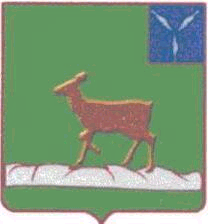 АДМИНИСТРАЦИЯИВАНТЕЕВСКОГО МУНИЦИПАЛЬНОГО  РАЙОНАСАРАТОВСКОЙ ОБЛАСТИП О С Т А Н О В Л Е Н И Ес. Ивантеевка02.11.2023.№ 466Об утверждении порядка сбораи обмена информацией в  сферезащиты населения и территорийот чрезвычайных ситуаций природногои техногенного характераВо исполнение постановления Правительства РФ от 24 марта 1997 года № 334 «О порядке сбора и обмена в Российской Федерации информации в области, защиты населения и территорий от чрезвычайных ситуаций природного и техногенного характера», постановления Правительства Саратовской области от 7 ноября 2005 года № 381-П «О Саратовской территориальной подсистеме единой государственной системы предупреждения и ликвидации чрезвычайных ситуаций», в целях координации деятельности посбору и обмену информацией, совершенствования информационного взаимодействия в системе объектового и районного муниципальных звеньев Саратовской территориальной подсистемы единой государственной системы предупреждения и ликвидации чрезвычайных ситуаций в интересах защиты населения и территорий от чрезвычайных ситуаций природного и техногенного характера в границах Ивантеевского муниципального района в мирное и военное время, администрация  Ивантеевского муниципального района    ПОСТАНОВЛЯЕТ:1. Утвердить Порядок сбора и обмена информацией в области гражданской обороны, защиты населения и территории от чрезвычайных ситуаций природного и техногенного характера Ивантеевского  муниципального района (далее - Порядок) согласно приложению.2. Рекомендовать предприятиям, организациям и учреждениям, независимо от организационно-правовых форм и форм собственности, осуществлять сбор и обмен информации в интересах гражданской обороны, зашиты населения и территории Ивантеевского муниципального района от чрезвычайных ситуаций природного и техногенного характера в соответствии с Табелем срочных донесений, утверждённым приказом МЧС России от 27.03.2020 № 216ДСП.3. Начальнику отдела ГО и ЧС администрации Ивантеевского муниципального района (далее – АИМР):3. 1.Обмен оперативной информацией в интересах гражданской обороны, защиты населения  и территорий, от чрезвычайных ситуаций природного и техногенного характера с администрациями муниципальных образований, входящих  в состав Ивантеевского муниципального района, предприятиями, организациями и учреждениями, осуществляющими деятельность на территории Ивантеевского муниципального района, и оказывающими влияние на безопасность жизнедеятельности населения района в случае возникновения на них чрезвычайных ситуаций, осуществлять в соответствии с Приказом МЧС России от 11.01.2021 № 2 «Об утверждении Инструкции о сроках и формах представления информации в области защиты населения и территорий от чрезвычайных ситуаций природного и техногенного характера» и Табелем срочных донесений, утверждённым приказом МЧС России от 27.03.2020 № 216ДСП, через дежурную смену единой дежурно-диспетчерской службы Ивантеевского муниципального района, по телефонам: 5-17-16.  3.2. Определить перечень организаций, с которыми организуется информационное взаимодействие, сбор и обмен информацией, на территории Ивантеевского муниципального района.3.3. Привести организацию сбора, накопления, анализа, обобщения 
и обмена текущей информации в области защиты населения и территорий 
от чрезвычайных ситуаций природного и техногенного характера 
с предприятиями, организациями и учреждениями, осуществляющими деятельность на территории Ивантеевского муниципального района, оказывающими влияние на безопасность жизнедеятельности населения района, в случае возникновения на них чрезвычайных ситуаций в соответствии с Порядком и Табелем срочных донесений. 3.4. Организовать своевременное обновление соглашений с предприятиями, организациями и учреждениями, функционирующими на территории Ивантеевского муниципального района, по осуществлению взаимодействия, сбора и обмена текущей информации. 3.5. Организовать проведение занятий (тренировок) по оформлению 
и представлению формализованных донесений о прогнозируемых и внезапно возникающих чрезвычайных ситуациях и обмену информацией 
с взаимодействующими организациями.3.6. Обеспечить информационно-методическое руководство 
по информационному взаимодействию и организации сбора и обмена информацией с органами (работниками), специально уполномоченными 
на решение задач в области гражданской обороны и защиты населения предприятий, организаций и учреждений, расположенных на территории Ивантеевского муниципального района.4. Постановление разместить на официальном сайте администрации Ивантеевского муниципального района.	 	5. Контроль за исполнением настоящего постановления оставляю за собой.Приложение №1к постановлению администрации Ивантеевского МР от 02.11.2023  года №466ПОРЯДОКсбора и обмена информацией в интересах гражданской обороны, защиты населения и территории от чрезвычайных ситуаций природного и техногенного характера Ивантеевского муниципального района1.  Общие положения1.1. Настоящий Порядок сбора и обмена информацией в интересах гражданской обороны, защиты населения и территории от чрезвычайных ситуаций природного и техногенного характера Ивантеевского муниципального района (далее - Порядок) устанавливает основные правила сбора и обмена информацией в интересах гражданской обороны, защиты населения и территории от чрезвычайных ситуаций природного и техногенного характера (далее - информацией) на территории Ивантеевского муниципального района в рамках Саратовской территориальной подсистемы единой государственной системы предупреждения и ликвидации чрезвычайных ситуаций.1.2. Информация должна включать сведения: о прогнозируемых и возникших чрезвычайных ситуациях природного и техногенного характера (далее - ЧС) и их последствиях; о радиационной, химической, медико-биологической,  взрыво - пожарной и экологической безопасности на территории Ивантеевского муниципального района, а также сведения о деятельности предприятий, учреждений и организаций независимо от форм собственности (далее - организаций) в рамках объектового и муниципальных звеньев Саратовской территориальной подсистемы единой государственной системы предупреждения, и ликвидации чрезвычайных ситуаций природного и техногенного характера (далее по тексту - СТП РСЧС) на территории Ивантеевского муниципального района.1.3. Источниками информации в сфере защиты населения и территории Ивантеевского муниципального района от ЧС являются доклады (сообщения):- территориальных служб мониторинга, осуществляющих наблюдение и контроль за состоянием окружающей природной среды, обстановкой на потенциально опасных объектах и прилегающих к ним территориях, которые доводят информацию о прогнозируемых и возникших ЧС до органов местного самоуправления;- дежурно-диспетчерских служб организаций, в единую дежурно-диспетчерскую службу Ивантеевского муниципального района (далее - ЕДДС ИМР);- организаций, и их постоянно действующих органов (работников) по делам гражданской обороны и чрезвычайным ситуациям (далее по тексту - органов управления (ГО ЧС) в отдел по делам гражданской обороны, предупреждения и ликвидации последствий чрезвычайных ситуаций администрации Ивантеевского  муниципального района (далее «Отдел по делам ГО и ЧС»).1.4. Начальник отдела ГО и ЧС ИМР осуществляет сбор, обработку, накопление, систематизацию информации, представляет ее Главе Ивантеевского муниципального района и (или) заинтересованным структурным подразделениям администрации Ивантеевского муниципального района, а также во взаимодействующие организации.1.5. Информация в зависимости от назначения подразделяется на оперативную и текущую:1.5.1. Оперативная информация предназначена для оповещения населения и органов управления ГО и ЧС об угрозе или факте возникновения ЧС, оценки масштабов ее развития и характера распространения, вероятных последствий, а также принятия экстренных мер по локализации и минимизации воздействия поражающих факторов и их ликвидаций.Оперативная информация должна содержать сведения:- о прогнозируемых и возникших ЧС природного и техногенного характера, и их возможных последствиях;- об основных параметрах ЧС и их характеристику;- об источниках возникновения и масштабах ЧС;- о принимаемых мерах по предупреждению возникновения и развития ЧС и их последствий;- о количестве населения и об объектах в районе ЧС;- о первоочередных мерах по защите населения и территорий от ЧС;- об организации и ведении аварийно-спасательных и других неотложных работ, а также иные сведения, необходимые для координации действий органов управления ГО и ЧС, сил и средств, привлекаемых к проведению мероприятий по предупреждению и ликвидации ЧС и их последствий.1.5.2.	Текущая информация предназначена для обеспечения повседневной деятельности администрации Ивантеевского муниципального района, организаций различных форм собственности и организаций, эксплуатирующих потенциально опасные производственные объекты, а также организаций, имеющих важное оборонное и экономическое значение или представляющих высокую степень опасности возникновения ЧС, находящихся на территории Ивантеевского муниципального района, независимо от форм собственности.Текущая информация должна содержать сведения:- о радиационной, химической, медико-биологической, взрывной, пожарной и экологической безопасности на соответствующих территориях и потенциально опасных объектах;- о характере деятельности предприятий, учреждений и организаций, имеющих потенциально опасные производственные объекты и эксплуатирующих их, и организаций, представляющих высокую степень опасности возникновения ЧС, находящихся на территории Ивантеевского муниципального района, независимо от форм собственности и их потенциальной опасности;- о проводимых мероприятиях по предупреждению ЧС и поддержанию в готовности к действиям по предназначению органов управления гражданской обороны и чрезвычайной ситуации, сил и средств, предназначенных для ликвидации чрезвычайной ситуации;- о создании, наличии, использовании финансовых резервов и восполнении резервов материальных ресурсов, необходимых для ликвидации возможных ЧС, и иные сведения, необходимые для ведения статистического учета в сфере защиты населения и подготовки ежегодного доклада о состоянии защиты населения и территории Ивантеевского муниципального района от ЧС.2. Организация сбора и обмена информацией2.1. Организация сбора и обмена информацией предусматривает регламентацию форм отчетности: ежесуточных, ежемесячных, ежеквартальных и иных, устанавливаемых в единой государственной системе предупреждения и ликвидации ЧС (далее - РСЧС) и ее СТП РСЧС, а также другими документами, разработанными и согласованными установленном порядке, в целях совершенствования информационного взаимодействия между муниципальными и объектовыми звеньями территориальной подсистемы;2.2. Сбор и обмен информацией осуществляется постоянно действующими органами управления ГО и ЧС, администрациями и организациями, осуществляющими деятельность на территории Ивантеевского муниципального района, а также органами, которые осуществляют наблюдение и контроль за состоянием окружающей природной среды, обстановкой на потенциально опасных объектах  и прилегающих к ним территориях, в целях принятия мер по предупреждению и ликвидации ЧС природного и техногенного характера, а также своевременного оповещения населения о прогнозируемых и возникших ЧС.2.3. Сбор и обмен информацией осуществляется в соответствии с режимами функционирования РСЧС: повседневной деятельности, повышенной готовности и ЧС.2.4. Обмен информацией осуществляется через постоянно действующий орган управления администрации Ивантеевского муниципального района, специально уполномоченный на решение задач в области защиты населения и территорий от чрезвычайных ситуаций – ведущий специалист по делам ГО и ЧС АИМР (ЕДДС ИМР), дежурно-диспетчерские службы организаций, и работников, уполномоченных на решение задач в области гражданской обороны и защиты населения предприятий, организаций и учреждений.2.5. Полномочия по сбору и обмену информацией.2.5.1. Комиссия по предупреждению и ликвидации чрезвычайных ситуаций и обеспечению пожарной безопасности при администрации Ивантеевского муниципального района (далее - КЧС и ОПБ), задач в области защиты населения и территорий от чрезвычайных ситуаций – ведущий специалист по делам ГО и ЧС АИМР (ЕДДС ИМР) и организации осуществляют сбор и обмен информацией в соответствии с полномочиями, возложенными на них правовыми актами в области защиты населения и территории от ЧС, как постоянно действующие органы управления муниципального и объектового звеньев СТП РСЧС, в соответствии с положениями о них.2.5.2. Исполнение полномочий по сбору и обмену информацией межмуниципального, муниципального и локального характера на территории Ивантеевского муниципального района осуществляется на основании соглашений «О взаимодействии и обмене информацией при возникновении чрезвычайной ситуации на территории Ивантеевского муниципального района», заключённых между, организациями и администрацией Ивантеевского муниципального района.2.5.3. ЕДДС ИМР осуществляет сбор, обработку, накопление, систематизацию, текущей информации и представляет ее Главе Ивантеевского муниципального района - руководителю гражданской обороны, его заместителям и (или) заинтересованным структурным подразделениям администрации Ивантеевского муниципального района, в соответствии с настоящим Порядком.2.5.4. Начальник отдела ГО и ЧС ИМР:- обеспечивает общее методическое руководство и координацию работы по сбору и обмену информацией локального и муниципального характера в соответствии с настоящим Порядком;-участвует в организации и процессе сбора информации ЕДДС ИМР в рамках соглашения (договора), заключённого между администрациями МО и района;-представляет Главе Ивантеевского муниципального района и его заместителям ежедневную обобщенную текущую информацию (справку доклад) и оперативную информацию о прогнозируемых и возникших ЧС, и принимаемых мерах по их ликвидации;-осуществляет накопление, обработку, анализ информации и ведёт её статистический учет.3.  Полномочия органов повседневного управления при осуществлении сбора и обмена информацией3.1. Органом повседневного управления Ивантеевского муниципального района является ЕДДС ИМР.3.2. Полномочия ЕДДС ИМР по приему информации, её сбору, накоплению, обработке и обмену (передаче) определяются Положением об ЕДДС ИМР и осуществляется в соответствии полномочиями администрации Ивантеевского муниципального района.	.3.3. Полномочия дежурно-диспетчерских. служб, организаций, расположенных на территории Ивантеевского муниципального района, по сбору и обмену информацией и информационному взаимодействию осуществляются на основании правовых актов организаций и настоящим Порядком.4. Организация информационного взаимодействия по сбору и обмену информацией4.1. Информационное взаимодействие осуществляется органами управления ГО и ЧС в рамках объектовых и районных звеньев СТИ РСЧС.4.1.1. На муниципальном и объектовом уровнях: между начальником отдела ГО и ЧС и органами управления гражданской обороны и чрезвычайных ситуаций организаций, расположенных на территории Ивантеевского муниципального района на основании соглашений (договоров).	 4.1.2. Организации, осуществляющие деятельность на территории Ивантеевского муниципального района, и оказывающие влияние на безопасность жизнедеятельности населения города, района в случае возникновения на них ЧС, а также органы, которые осуществляют наблюдение и контроль за состоянием окружающей природной среды, обстановкой на потенциально опасных объектах и прилегающих к ним территориях, представляют оперативную информацию, через ЕДДС ИМР в соответствии с настоящим Порядком.5. Обязанности должностных лиц, ответственных за организацию сбора и обмена информацией5.1. Должностными лицами, ответственными за организацию сбора и обмена информацией, на территории Ивантеевского муниципального района являются:Начальник отдела ГО и ЧС АИМР;-руководители органов управления ГО и ЧС организаций, расположенных на территории Ивантеевского муниципального района;- руководители органов, которые осуществляют наблюдение и контроль за состоянием окружающей природной среды, обстановкой на потенциально опасных объектах и прилегающих к ним территориях;-руководители организаций, в компетенцию которых, входит непосредственное реагирование на прогнозируемые и возникшие ЧС локального, муниципального и межмуниципального характера (руководители территориальных формирований, функциональных служб СТП РСЧС);5.2. Основными обязанностями должностных лиц, ответственных за организацию сбора и обмена являются:В режиме повседневной деятельности:5.2.1. Организация информационного взаимодействия в интересах гражданской обороны, защиты населения и территории от ЧС, обеспечения пожарной безопасности с органами управления ГО и ЧС звеньев районного и объектового уровней СТП РСЧС.5.2.2.Организация непрерывного сбора, обработки и накопления текущей информации на подведомственной территории (в сфере своей деятельности) и представление обобщенной текущей (суточной) информации (ежедневных докладов) согласно разделам 2,3 настоящего Порядка.5.2.3.Разработка проектов правовых актов и организационно-распорядительных документов организаций по вопросам сбора, накопления, обработки, обобщения и обмена информацией в рамках своей компетенции.5.2.4.Доведение сведений обо всех изменениях, происходящих в действующей системе технического обеспечения системы сбора и обмена информации и информационного взаимодействия (изменении позывных, каналов, связи, абонентских номеров телефонов должностных лиц, способов оповещения и т.д.) до всех взаимодействующих структур.5.2.5. Получение в установленном порядке (по запросу) необходимой информации от заинтересованных федеральных органов исполнительной власти, исполнительных органов государственной власти Саратовской области, функционирующих на территории Ивантеевского муниципального района;5.2.6. Осуществление контроля за прохождением текущей информации, направляемой в средства массовой информации, о принимаемых мерах с целью обеспечения безопасности населения и территорий, приемах и способах защиты и обеспечения нормальных условий жизнедеятельности людей.В режиме повышенной готовности или в режиме ЧС:5.2.7.	 Организация непрерывного накопления обобщения и анализа поступающей оперативной информации (сведений о складывающейся обстановке) в случае угрозы возникновения или внезапном возникновении чрезвычайной ситуации на подведомственных территориях (в сфере своей деятельности).5.2.8.	 Проверка полученной информации, достоверность которой вызывает сомнения.5.2.9.	 Своевременное	представление	объективной оперативной информации об обстановке, в случае угрозы возникновения или возникновении ЧС на подведомственных территориях, своих выводов и предложений о ЧС вышестоящим должностным лицам, в соответствии с подчиненностью, и в администрацию Ивантеевского муниципального района, в соответствии с настоящим Порядком.5.2.10. Формирование (уточнение	заранее подготовленной формализованной) информации	оповещения	населения (рабочих и служащих организации) об угрозе (возникновении) ЧС на подведомственной территории, согласование ее содержания с вышестоящими должностными лицами в соответствии с подчиненностью и своевременное направление в средства массовой информации города и района через ЕДДС ИМР.5.2.11. Осуществление	контроля	за	прохождением оперативной информации, направляемой в средства массовой информации, о мерах по обеспечению защиты населения и территорий, приемах и способах действий по обеспечению безопасности людей.5.2.12. Права и обязанности должностных лиц по сбору, и обмену информацией организаций определяются инструкциями и должностными регламентами, утверждаемыми соответствующими руководителями этих организаций, исходя из их компетенции, прав и обязанностей по решению задач в интересах зашиты персонала, организации и населения, проживающего на территории, прилегающей к этим организациям.6. Порядок оформления и представления документированной информации6.1.Под документированной информацией понимается формализованный текст (на бумажном носителе или в электронном виде), звуковая запись или изображение, предназначенные для передачи по каналам связи с использованием имеющихся технических средств передачи и обмена информации, автоматизированных систем управления.6.2.Состав и объём представляемой оперативной информации о чрезвычайной ситуации должен соответствовать критериям информации о чрезвычайных ситуациях, утверждённым приказами МЧС России.6.3.Информация об источниках явлений и происшествий, не предусмотренных действующими критериями и классификацией, определяются с учетом значимости информации в конкретно сложившейся обстановке.6.4.Оперативная информация передается в ЕДДС ИМР, немедленно по получении сведений, с обязательной ссылкой на источник информации за подписью должностных лиц, которым в установленном порядке предоставлено право подписи информационных сообщений (донесений). Подписавший сообщение несет персональную ответственность за оформление и своевременность предоставления информации.6.5.В условиях ЧС, при необходимости немедленно передать оперативную информацию, сообщение может быть подписано диспетчером дежурно-диспетчерской службы, руководителем органа управления ГО и ЧС организации с последующим подтверждением сведений соответствующим должностным лицом, имеющим право подписи.6.6.Текущая информация	о нарушениях работы систем жизнеобеспечения населения Ивантеевского муниципального района, возникших авариях и происшествиях, представляющих угрозу жизни и здоровью людей, объектам растительного и животного мира, об изменении радиационной, химической, медико-биологической, взрывопожароопасной и экологической обстановки передается в ЕДДС ИМР немедленно, с обязательной ссылкой на источник информации.6.7.Передача сообщений в неформализованном виде допускается, если форма представления информации не определена или содержание информации носит срочный (экстренный) характер.6.8.Отчетные формализованные документы, содержащие информацию ограниченного доступа (распространения), или содержащие сведения, составляющие государственную тайну, доводятся до исполнителей в порядке, установленном законодательством Российской Федерации.7. Общие требования к информации7.1.Сбор, обработка, накопление и систематизация информации осуществляется в документальных и электронных формах, разрабатываемых начальником отдела ГО и ЧС ИМР.7.2.Обмен информацией осуществляется в документальных и электронных формах (формализованных и неформализованных донесениях или сообщениях), в соответствии с Табелями срочных донесений районного, областного и федерального уровней. Передача информации осуществляется по всем имеющимся на территории Ивантеевского муниципального района действующим техническим средствам и каналам связи.7.3.Формы информационных документов, установленного или согласованного образца оперативной и текущей информации, подлежат рассылке централизованно и доводятся до исполнителей.7.4.ИМР доводит информацию до:- структурных подразделений администрации, в части их касающейся;-руководителей организаций, расположенных на территории Ивантеевского муниципального района, или руководителей постоянно действующих органов управления ГО и ЧС объектового звена СТП РСЧС этих организаций;-руководителей федеральных органов исполнительной государственной власти, исполнительных органов государственной власти Саратовской области, функционирующих на территории Ивантеевского муниципального района, которые осуществляют наблюдение и контроль за состоянием окружающей природной среды, обстановкой на потенциально опасных объектах и прилегающих к ним территориях.7.5. Перечень организаций, с которыми в обязательном порядке организуется информационное взаимодействие, сбор и обмен информацией на подведомственной территории, администрация Ивантеевского муниципального района определяет самостоятельно по представлению начальника отдела ГО и ЧС ИМР.7.6.Информация о прогнозируемых и возникших ЧС и их последствиях, о радиационной, химической, медико-биологической, взрывной, пожарной и экологической безопасности на подведомственной территории, а также сведения о деятельности организаций независимо от форм собственности, в рамках объектового, и районного муниципального звена СТП РСЧС на территории Ивантеевского муниципального района является открытой, если иное не предусмотрено законодательством Российской Федерации.7.7.Ответственность за достоверность предоставляемой информации несут руководители структурных подразделений администрации Ивантеевского муниципального района и организаций в соответствии с действующим законодательством Российской Федерации.Верно:  И.о.  управляющей делами администрацииИвантеевского муниципального района                            Н.Е.   КузнецоваГлава Ивантеевского
муниципального районаВ.В. Басов